Daytime @ OLP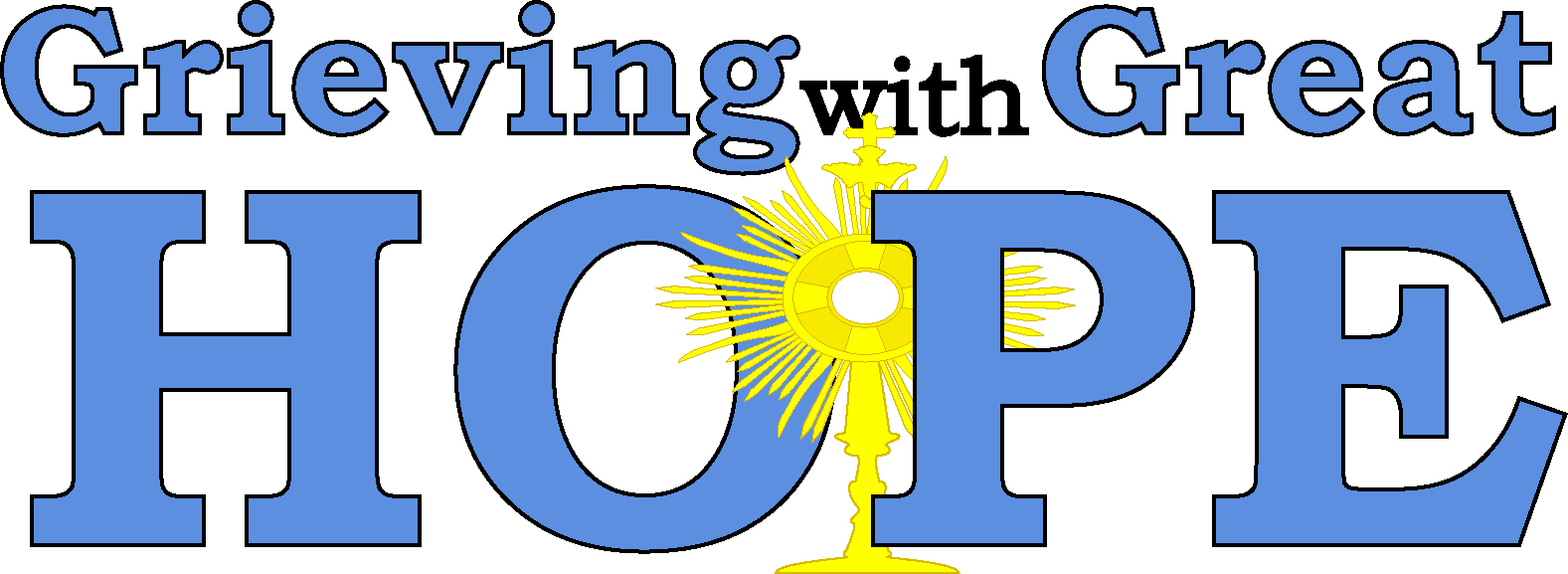 From the Good Mourning Ministry’s website:Guided by the Holy Spirit, we are a bereavement apostolate and a resource to Catholic parishes offering hope and healing to those who are mourning the loss of a loved one. Our quest is be bearers of hope. To be intentional and transformational in our work, providing prayerful, practical and personal grief support. We believe we can help equip grieving people with the tools they will need to build their bridge that will lead them into a new and different life.As a follow-up to our already well received GriefShare program, we will offer Grieving with Great HOPE a four session DVD series bi-weekly in the Summer of 2019. Tuesdays 10:00 – 11:30 AM according to the schedule below. Session ScheduleDateTopicJune 18Grieving with Great HopeThe Bridge … The Father’s Love … The Culture of Grief …John and Sandy’s StoriesJuly 2Entering the ValleyWhat is Grief? … What is Mourning? … Ways We Mourn .Grief Theories … Misconceptions of Grief … Internal MonologueJuly 16The Journey ThroughEmotions of Grief … Forgiveness … Disenfranchised Grief … Intention … The Seven Intentions of MourningJuly 30Choosing the Move ForwardAspects of Mourning … Year of Firsts … Rituals … Next StepsAugust 13Where Do I Go From Here?Prayer Ritual … The Seven Intentions of Mourning … Gathering